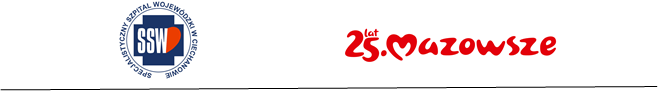 Załącznik nr 4 – projekt umowy dotyczy postępowania ZP/2501/29/24 pn. Modernizacja systemu oświetlenia zewnętrznego poprzez budowę instalacji fotowoltaicznej na terenie Specjalistycznego Szpitala Wojewódzkiego w Ciechanowie.U M O W AZP/2501/……/2024zawarta w Ciechanowiepomiędzy Specjalistycznym Szpitalem Wojewódzkim w Ciechanowie06-400 Ciechanów, ul. Powstańców Wielkopolskich 2 zarejestrowanym w KRS pod nr 0000008892NIP: 566-10-19-200, Urząd Skarbowy w Radomiu, REGON: 000311622zwanym dalej „Zamawiającym”, w imieniu którego występuje: Andrzej Juliusz Kamasa   - Dyrektor.a...................................................................................................................................................*wpisaną/ym w dniu ...........................  do Krajowego Rejestru Sądowego prowadzonego przez Sąd Rejonowy w .................................................. Wydział Gospodarczy Krajowego Rejestru Sądowego, nr KRS ................,  z kapitałem zakładowym ........................ PLN*wpisaną/ym w dniu .......................... do ewidencji działalności gospodarczejw ..................................... pod nr .................................NIP: ......................., Urząd Skarbowy w ................................, REGON: ........................zwaną/ym dalej „Wykonawcą" reprezentowaną/ym przez:- ........................................................................................................- ........................................................................................................*w zależności od formy własnościowejPODSTAWA ZAWARCIA UMOWYW wyniku postępowania o udzielenie zamówienia publicznego – znak sprawy ZP/2501/29/24, prowadzonego w trybie podstawowym  na podstawie ustawy z dnia 11 września 2019 r Prawo zamówień publicznych, zwanej dalej Pzp,                                  (t.j. Dz. U. z 2023 poz. 1605, ze zmian.) Strony zawierają Umowę o następującej treści:§ 1Przedmiot UmowyPrzedmiotem Umowy  jest  wykonanie zamówienia publicznego, ustalonego w dokumentach zamówienia postępowania prowadzonego przez Zamawiającego, o sygnaturze ZP/2501/29/24, dla części oznaczonej w postępowaniu nr …. pn………………………………………………………………………………. Zobowiązania Wykonawcy w przedmiocie Umowy wynikają z treści:Specyfikacji Warunków Zamówienia i innych dokumentów zamówienia publikowanych przez Zamawiającego w portalu zakupowym https://zamowienia.szpitalciechanow.com.pl dla postępowania o sygnaturze ZP/2501/29/24.Oferty Wykonawcy złożonej w powołanym wyżej postępowaniu.Powszechnie obowiązujących przepisów prawa, odnoszących się do przedmiotu Umowy.Przedmiot Umowy obejmuje ponadto:Objęcie wykonanych w ramach Umowy dostaw, usług i robót budowlanych  gwarancją , w okresie oraz na zasadach określonych w Umowie.Przeszkolenie pracowników Zamawiającego w zakresie bieżącej obsługi, konserwacji oraz innych czynności serwisowych, które mogą  być wykonywana bez udziału serwisu autoryzowanego, dla zainstalowanych w ramach Umowy urządzeń. Inne zobowiązania Wykonawcy wynikające z Umowy.Zamawiający zleca, a Wykonawca przyjmuje do wykonania przedmiot Umowy.Wykonawca oświadcza, że w ramach wynagrodzenia ryczałtowego określonego w § 3 ust 1 Umowy skalkulował wszystkie  koszty, nawet te, które nie zostały wprost określone w ust. 2, poniesienie których jest niezbędne do właściwego wykonania przedmiotu Umowy, co Wykonawca mógł  przewidzieć w chwili składania oferty w postępowaniu przetargowym.Wraz z dostarczonymi w ramach Umowy urządzeniami, Wykonawca przekaże Zamawiającemu następujące dokumenty:karty gwarancyjne.,wykaz autoryzowanych punktów serwisowych  w okresie gwarancyjnym,instrukcje użytkowania urządzenia w języku polskim,zestawienie terminów przeglądów okresowych, wymaganych przez producenta dostarczonych i zamontowanych urządzeń lub niezbędnych w związku z obowiązującymi przepisami prawa, do których przeprowadzenia w ramach wynagrodzenia umownego zostaje zobowiązany Wykonawca. Odstępstwa od tych terminów mogą wystąpić w okresie obowiązywania Umowy jedynie za zgodą Zamawiającego, na wniosek Wykonawcy, złożony w formie wiadomości e-mail  przesłanej na adres ue@szpitalciechanow.com.pl. Przegląd okresowy urządzenia Wykonawca przeprowadzi w obecności upoważnionego pracownika Zamawiającego potwierdzi wpisem w paszporcie technicznym urządzenia oraz stosownym raportem serwisowym.zasady świadczenia usług przez autoryzowany serwis w okresie pogwarancyjnym,specyfikacje katalogowe (handlowe) urządzeń,wykaz materiałów zużywalnych wykorzystywanych w bieżącej eksploatacji urządzenia (jeśli dotyczy)kopię dokumentów w języku polskim dopuszczających urządzenie do obrotu i do używania wydanych przez podmioty upoważnione do wydawania (deklaracje zgodności, świadectwa rejestracji, świadectwa dopuszczenia do obrotu, świadectwa jakości, świadectwa dopuszczenia do stosowania lub pozytywne opinie). Wykonawca zobowiązuje się do wnoszenia opłat za wjazd oraz parkowanie pojazdów samochodowych na  terenie nieruchomości Zamawiającego zlokalizowanej w Ciechanowie przy ul. Powstańców Wielkopolskich 2, w wysokości ustalonej w aktualnie obowiązującym cenniku.§ 2TerminyW ciągu 14 dni kalendarzowych od daty zawarcia Umowy Wykonawca przedstawi Zamawiającemu, w celu zatwierdzenia, projekt wykonawczy przedmiotu Umowy. Wykonawca może przystąpić do realizacji złożonego projektu po otrzymaniu od Zamawiającego wyrażonej pisemnie dla niego akceptacji.Wykonanie przedmiotu Umowy - w ciągu 60 dni kalendarzowych, licząc od daty zawarcia Umowy, tj. do …………………..2024 r..Za datę wykonania przedmiotu Umowy uznaje się datę podpisania przez upoważnionych przedstawicieli Stron protokołu zdawczo-odbiorczego, bez zastrzeżeń  ze strony Zamawiającego.Termin ustalony w ust. 1 może ulec wydłużeniu w przypadku wystąpienia przestojów i opóźnień niezawinionych przez Wykonawcę. W takim przypadku Strony ustalą nowe terminy realizacji, z tym że minimalny okres wydłużenia terminu równy będzie okresowi przerwy lub postoju.Z umotywowanym wnioskiem o zmianę terminu, o którym mowa w ust. 4 występuje Wykonawca.§ 3.WynagrodzenieWynagrodzenie należne Wykonawcy  z tytułu wykonania przedmiotu Umowy wynosi łącznie:Netto  –       ,00 złBrutto –       ,00 złFaktura może być złożona Zamawiającemu, po wykonaniu przedmiotu Umowy, za pośrednictwem platformy www.brokerinfinite.efaktura.gov.pl   Wynagrodzenie obejmuje,  w szczególności:wartość dostaw, usług i robót budowlanychkoszty pakowania i wymaganego oznakowania dla potrzeb transportu wszystkich dostaw realizowanych w ramach Umowy,wszelkie koszty transportu realizowanego na potrzeby wykonania Umowykoszty ubezpieczenia dostaw, do dnia jego przekazania do eksploatacji,koszty załadunku i rozładunku dostaw u Zamawiającego,zainstalowanie i uruchomienie dostarczonych w ramach dostaw urządzeń,koszty szkolenia pracowników personelu  technicznego Zamawiającego,opłaty i należności celne, podatek VAT, wszelkie koszty dojazdów.koszty ekspertyzy stanu technicznego dostarczonych urządzeń, uzasadniającej jego wycofanie z eksploatacji, jeśli Zamawiający o to wystąpi. Do czynności wynikających z treści niniejszego przepisu Wykonawca przystąpi maksymalnie w ciągu 30 dni od daty otrzymania od Zamawiającego zgłoszenia.Płatność będzie  realizowana przez zamawiającego przelewem bankowym w terminie 30 dni od daty otrzymania faktury.Za termin płatności uważa się dzień obciążenia rachunku Zamawiającego. § 4.GwarancjaWykonawca udziela pełnej gwarancji na dostarczone urządzenie/roboty budowlane/usługi zgodnie z załącznikiem Nr 2 do Umowy oraz postanowieniami niniejszego paragrafu,  a jeśli nie zostało to w tym miejscu wskazane, stosuje się długość i warunki gwarancji określone w karcie gwarancyjnej dla tych urządzeńWykonawca zapewnia autoryzowany serwis gwarancyjny i pogwarancyjny. Gwarancja biegnie od daty wskazanej w §2 ust 3 Umowy.Wszystkie koszty związane z wykonaniem zobowiązań gwarancji (koszty transportu/przesyłki, osobowe i materiałowe) obciążają Wykonawcę. Zgłoszenia reklamacyjne, powiadomienia o zaistniałych awariach/usterkach w przedmiocie Umowy oraz wszelka korespondencja składane będą pisemnie przez 7 dni w tygodniu, przez 24 godziny na dobę na adres e-mail Wykonawcy:……………………………………………………., Wykonawca zobowiązany jest do pisemnego informowania Zamawiającego, o każdej zmianie danych kontaktowych wskazanych w ust. 5 w terminie 2 dni od wystąpienia zmiany.  W przypadku niedochowania przez Wykonawcę obowiązku, o którym mowa powyżej, zgłoszenia reklamacji i usterek wysłane zgodnie z procedurą w ust. 5 będą traktowane przez Strony jako skutecznie doręczone.Jeżeli Zamawiający i Wykonawca nie ustalą terminu, w jakim usterka ma być usunięta, przedstawiciel Zamawiającego sam wyznaczy Wykonawcy odpowiedni do rodzaju wady termin usunięcia usterki, a Wykonawca termin ten bez zastrzeżeń przyjmie i będzie nim związany.W przypadku niestawienia się Wykonawcy w ciągu trzech dni roboczych od zgłoszenia reklamacji lub usterki, o których mowa w ust. 2, przedstawiciele Zamawiającego dokonają ustaleń w przedmiotowym zakresie, które zostaną spisane jednostronnie w protokole z przeglądu wad/usterek i będą wiążące dla Stron.W razie zgłoszenia reklamacji lub wad/usterek, Wykonawca zobowiązany będzie do ich usunięcia w terminie określonym w protokole z przeglądu wad/usterek. Fakt usunięcia wad/usterek zostanie stwierdzony w protokole usunięcia wad/usterek. Po drugiej naprawie tej samej części przedmiotu Umowy, jeżeli nadal występować będą wady/usterki, Wykonawca wymieni tą część na nową, wolną od wad, lub wykona ponownie wadliwie zrealizowaną część przedmiotu Umowy, w terminie wskazanym w protokole z przeglądu wad/usterek. Zapis ust. 10 stosuje się odpowiednio.W przypadku przekroczenia o 3 dni robocze terminu wyznaczonego w protokole wad/usterek, Zamawiający ma prawo do zlecenia zastępczego usunięcia wad/usterek innemu podmiotowi na koszt i ryzyko Wykonawcy bez zgody sądu. Zamawiający obciąży Wykonawcę kosztem usunięcia wad/usterek na co Wykonawca się zgadza. Wykonawca ma obowiązek zwrotu ww. kosztów w terminie 7 dni, licząc od daty doręczenia przez Zamawiającego wezwania do zapłaty. Zastępcze usunięcie wady/usterki przez podmiot trzeci nie spowoduje ograniczenia ani utraty rękojmi i gwarancji. Strony ustalają, że ostateczny odbiór gwarancyjny dokonany zostanie przed upływem okresu gwarancji, po jego upływie, jeżeli Zamawiający reklamował wady przed upływem tego terminu i potwierdzony zostanie protokołem odbioru ostatecznego, podpisanym bez uwag przez Strony.Zamawiający jest uprawniony do dochodzenia roszczeń z tytułu gwarancji i rękojmi także po okresie wskazanym w ust. 1, jeżeli zgłosi wadę przed upływem tego okresu.Jeżeli w wykonaniu obowiązków gwarancyjnych lub z tytułu rękojmi Wykonawca dostarczył Zamawiającemu zamiast rzeczy wadliwej rzecz wolną od wad/usterek lub dokonał istotnych napraw rzeczy objętych gwarancją lub rękojmią, termin gwarancji lub rękojmi biegnie na nowo od chwili dostarczenia rzeczy wolnej od wad lub od chwili zwrócenia rzeczy naprawionej. Jeżeli dokonano wymiany części rzeczy powyższe zasady stosuje się odpowiednio do części wymienionej/naprawionej.Niniejsza Umowa stanowi dokument gwarancyjny uprawniający Zamawiającego do żądania od Wykonawcy naprawy wszelkich wad fizycznych w przedmiocie Umowy w okresie trwania gwarancji jakości oraz wykonania pozostałych obowiązków gwarancyjnych określonych w Umowie.W przypadku wystąpienia wad lub usterek w okresie trwania rękojmi, Wykonawca usunie je w terminie określonym w ust. 5.Zamawiający może wykonywać uprawnienia z tytułu rękojmi niezależnie od uprawnień wynikających z gwarancji. Okres rękojmi za wady i gwarancji jakości na naprawiany element ulega przedłużeniu o czas wykonania naprawy gwarancyjnej.Wykonanie uprawnień z gwarancji nie wpływa na odpowiedzialność Wykonawcy z tytułu rękojmi, jednakże w razie wykonywania przez Zamawiającego uprawnień z gwarancji bieg terminu do wykonania uprawnień z tytułu rękojmi ulega zawieszeniu z dniem zawiadomienia Wykonawcy o wadzie. Termin ten biegnie dalej od dnia odmowy wykonania obowiązków z gwarancji albo bezskutecznego upływu czasu na ich wykonanie.Usunięcie wad winno być stwierdzone w protokole zatwierdzonym przez Zamawiającego.Wykonawca jest zobowiązany do wykonywania w trakcie trwania Umowy przeglądów i konserwacji wszystkich dostarczonych i zainstalowanych urządzeń i instalacji, jeśli konieczność przeprowadzenia tej czynności wynika z obowiązujących przepisów prawa lub zaleceń producenta, określonych w książce gwarancyjnej lub innych dokumentach przez niego wytworzonych. Wszystkie koszty wynikające z realizacji zobowiązań określonych w zdaniu pierwszym, z wyłączeniem kosztów związanych z zakupem materiałów eksploatacyjnych, pokrywa Wykonawca.§ 4a.Zabezpieczenie należytego wykonania Umowy.(dotyczy części nr 1 i 2)Strony ustalają zabezpieczenie należytego wykonania Umowy w wysokości 5% wynagrodzenia Wykonawcy brutto określonego w § 3 ust.1 Umowy, tj. w kwocie  PLN (słownie: ……………………………………………….. PLN)Zabezpieczenie zostało wniesione przez Wykonawcę przed zawarciem Umowy w formie ………………………………………………pieniądza/gwarancji ubezpieczeniowej/bankowej/itdZabezpieczenie służy zaspokojeniu wszelkich roszczeń Zamawiającego z tytułu niewykonania lub nienależytego wykonania Umowy przez Wykonawcę. W szczególności z zabezpieczenia Zamawiający ma prawo pokryć kary umowne.Zabezpieczenie należytego wykonania Umowy będzie zwrócone/zwolnione Wykonawcy w terminach i wysokościach jak niżej70% kwoty zabezpieczenia -  w terminie 30 dni od daty podpisania  przez Zamawiającego bez zastrzeżeń końcowego protokołu odbioru30% kwoty zabezpieczenia w terminie 15 dni od daty upłynięcia okresu rękojmi za wady.Zamawiający może wstrzymać się ze zwrotem zabezpieczenia po upływie 15 dni od terminu upłynięcia okresu rękojmi,  w przypadku, kiedy Wykonawca będzie w trakcie usuwania wad.§ 5.Personel i  komunikacjaWykonawca zobowiązuje się, że przedmiot Umowy będzie realizowany przez personel wskazany w ofercie Wykonawcy (w wykazie osób złożonym przez Wykonawcę w toku postępowania o udzielenie zamówienia publicznego), z zastrzeżeniem możliwości zmiany ww. osób, zgodnie z postanowieniami przewidzianymi poniżej. Wykonawca potwierdza, że dysponuje ww. osobami. Zmiana osób ujętych w wykazie osób wymaga pisemnej zgody Zamawiającego. Warunkiem wyrażenia zgody przez Zamawiającego jest złożenie wniosku wraz z wyjaśnieniem przyczyn zmiany oraz wykazanie, że nowa proponowana osoba posiada kompetencje i doświadczenie wymagane w SWZ dla danej funkcji oraz spełnia dodatkowe wymagania dotyczące doświadczenia, opisane w SWZ , za które Wykonawca otrzymał punkty w ramach kryterium oceny ofert. Zamawiający w terminie 3 dni roboczych zaakceptuje wniosek lub go odrzuci. Zmiana osoby wskazanej w wykazie osób jest również możliwa na uzasadnione żądanie Zamawiającego:w przypadku nienależytego wykonywania przez daną osobę powierzonych zadańw przypadkach, w których Zamawiający, zgodnie z przepisami ustawy PZP, jest uprawniony do żądania od Wykonawcy zastąpienia podmiotu udostępniającego Wykonawcy zasoby innym podmiotem lub do żądania od Wykonawcy osobistego wykonania odpowiedniej części zamówienia.  W ww. sytuacjach, Wykonawca zobligowany jest zastąpić daną osobę nową osobą, spełniającą wymagania określone w ust. 2, z zastosowaniem procedury akceptacji tam opisanej. Wykonawca z własnej inicjatywy proponuje zmianę ww. osób w przypadku: śmierci, choroby lub innych zdarzeń losowych, bądź gdy zmiana osoby stanie się konieczna z jakichkolwiek innych przyczyn niezależnych od Wykonawcy, z zastosowaniem procedury akceptacji, o której mowa w ust. 2. Osobami wyznaczonymi do współpracy ze strony Zamawiającego są:…………………., tel.                 , e-mail:                           ………………….  tel.                   e-mail:                 Strony ustalają następujące adresy do korespondencji:Zamawiający: ul. Powstańców Wielkopolskich 2, 06-400 Ciechanów, e-mail:                        ue@szpitalciechanow.com.plWykonawca: ………………………………………,  e-mail  Strony ustalają, że korespondencja pomiędzy Wykonawcą i Zamawiającym odbywa się w formie pisemnej lub w formie elektronicznej (podpisanej kwalifikowanym podpisem elektronicznym) na adresy wskazane w ust. 7Strony zobowiązane są do wzajemnego powiadomienia o każdej zmianie adresu korespondencyjnego, o którym mowa w ust. 7. Powiadomienie winno być pod rygorem nieważności dokonane:  w formie pisemnej i doręczone Stronie osobiście za pisemnym potwierdzeniem odbioru; powiadomienie jest skuteczne w chwili potwierdzenia odbioru albow formie pisemnej i doręczone Stronie listem za zwrotnym potwierdzeniem odbioru; powiadomienie jest skuteczne od chwili jego otrzymania przez Stronę, do której jest adresowane lub w przypadku wysłania listem za zwrotnym potwierdzeniem odbioru, 16-dnia od daty nadania pisma albo w formie elektronicznej (podpisane kwalifikowanym podpisem elektronicznym) i doręczonej Stronie na adres korespondencyjny wskazany w ust. 7. Powiadomienie uznaje się za dostarczone następnego dnia po dniu jego wysłania.Zaniechanie obowiązku, o którym mowa w ust. 9 powoduje, że pismo wysłane na adres korespondencyjny wskazany w ust. 7 uznaje się za doręczone.§ 6Podwykonawcy(jeśli dotyczy)Wykonawca może powierzyć Podwykonawcy wykonywanie części usługi  objętej przedmiotem umowy.Wykonawca przed przystąpieniem do wykonania usługi poda Zamawiającemu nazwy, dane kontaktowe oraz przedstawiciela Podwykonawcy, którzy te usługi  będą wykonywać. Wykonawca zobowiązany jest zgłaszać wszelkie zmiany w tym zakresie. Wykonawca ponosi odpowiedzialność za działania lub zaniechania Podwykonawcy działającego na jego rzecz jak za własne działania lub zaniechania. Powierzenie Podwykonawcy robót nie zwalnia Wykonawcy z odpowiedzialności za wykonanie jakichkolwiek obowiązków przewidzianych Umową lub przepisami prawa. W razie wykonywania przez Podwykonawcę części robót w sposób sprzeczny z wymaganiami Zamawiającego określonymi w Umowie lub wykonywania usług przez Podwykonawcę, który nie jest zatrudniony na warunkach określonych w § 4 ust. 2 na żądanie Zamawiającego, Wykonawca usunie wskazanego przez Zamawiającego Podwykonawcę z terenu budowy lub Zamawiający sam usunie Podwykonawcę na koszt Wykonawcy.Umowa o podwykonawstwo, której przedmiotem są usługi objęte przedmiotem umowy musi w szczególności zawierać: oznaczenie stron umowy, zakres usług, wartość wynagrodzenia Podwykonawcy lub dalszego Podwykonawcy, termin płatności, który nie może być dłuższy niż 30 dni od dnia doręczenia faktury lub rachunku Wykonawcy,termin realizacji robót wykonywanych przez Podwykonawcę, wymagania objęte SWZ, zapisami ustawy Prawo zamówień publicznych (dalej: „p.z.p.”) oraz aktów wykonawczych dotyczące zatrudniania na podstawie umowy o pracę osób wykonujących roboty, jeżeli wykonanie tych czynności polega na wykonywaniu pracy w sposób określony w art. 22 § 1 ustawy z dnia 26 czerwca 1974 r. Kodeks pracy (Dz. U. z 2020 r. poz. 1320, ze zm.). Wyłączona jest możliwość zawarcia umowy o podwykonawstwo, jeżeli umowa ta:nie spełnia wymagań określonych w dokumentach zamówienia,przewiduje termin zapłaty wynagrodzenia dłuższy niż określony w ust. 4 pkt 4,zawiera postanowienia kształtujące prawa i obowiązki Podwykonawcy, w zakresie kar umownych oraz postanowień dotyczących warunków wypłaty wynagrodzenia, w sposób mniej korzystny niż prawa i obowiązki Wykonawcy, ukształtowane postanowieniami Umowy.Wykonawca jest  zobowiązany  do  przedłożenia  Zamawiającemu  projektu  umowy o podwykonawstwo/dalsze podwykonawstwo w terminie 7 dni od daty zawarcia poświadczonej za zgodność z oryginałem kopii zawartej umowy o podwykonawstwo/dalsze podwykonawstwoZamawiający ma prawo do zgłoszenia w formie pisemnej zastrzeżeń do projektu umowy o podwykonawstwo/dalsze podwykonawstwo, a także projektu jej zmiany oraz sprzeciwu do umowy o podwykonawstwo/dalsze podwykonawstwo, i jej zmian, przedłożonych przez Wykonawcę, podwykonawcę i dalszego podwykonawcę, w terminie do 14 dni od ich przedłożenia Zamawiającemu.Ust. 6 – 7 i 9 stosuje się odpowiednio do zmian umowy o Podwykonawstwo. Niezgłoszenie w terminie określonym zgodnie z ust. 6 w formie pisemnej zastrzeżeń/sprzeciwu uważa się za akceptację umowy przez Zamawiającego wraz z upływem tego terminu.W przypadku zawarcia umowy o usługi przez Wykonawcę z podwykonawcą, lub podwykonawcy z dalszym podwykonawcą bez zgody Zamawiającego oraz w przypadku nie uwzględnienia zgłoszonych przez Zamawiającego sprzeciwu/zastrzeżeń, o których mowa w ust. 6, wyłączona jest odpowiedzialność solidarna Zamawiającego z Wykonawcą o której mowa wart. 6471 § 5 k.c. za zapłatę wymagalnego wynagrodzenia przysługującego podwykonawcy lub dalszemu podwykonawcy z tytułu wykonania usług przewidzianych niniejsza umową.Strony umowy zgodnie ustalają, iż wypłata wynagrodzenia umownego Wykonawcy zgodnie z postanowieniami niniejszej umowy będzie uwarunkowana przedstawieniem przez niego potwierdzonych przez podwykonawcę/dalszego podwykonawcę dowodów zapłaty wymagalnego wynagrodzenia podwykonawcom i dalszym podwykonawcom na podstawie łączącej ich umowy. Dowody zapłaty powinny odnosić  się  do  tych  realizowanych robót przez podwykonawców lub dalszych podwykonawców, za prawidłową realizację których, Wykonawca będzie ubiegał się o zapłatę wynagrodzenia od Zamawiającego,W przypadku podjęcia przez Zamawiającego decyzji o dokonaniu bezpośredniej zapłaty wynagrodzenia przysługującego podwykonawcy lub dalszemu podwykonawcy, zapłata ta będzie następowała w terminie do 30 dni, w którym Zamawiający ustalił, że podwykonawca lub dalszy podwykonawca wykazał zasadność takiej zapłaty. Przed dokonaniem bezpośredniej zapłaty Zamawiający jest obowiązany umożliwić Wykonawcy zgłoszenie w formie pisemnej uwag dotyczących zasadności bezpośredniej zapłaty wynagrodzenia podwykonawcy lub dalszemu podwykonawcy w terminie 7 dni od dnia doręczenia tej informacji.Wykonawca oświadcza, że na dzień zawarcia Umowy powierza / nie powierza wykonanie części zamówienia następujących Podwykonawcom…………. (*wpisać odpowiednio - zgodnie z ofertą Wykonawcy).§ 7Kary umowneStrony ustanawiają odpowiedzialność za niewykonanie lub nienależyte wykonanie umowy w formie kar umownych.Zamawiający zastrzega sobie prawo do naliczania kar umownych w przypadku:odstąpienia Zamawiającego od Umowy z winy Wykonawcy, Wykonawca zapłaci Zamawiającemu karę umowną w wysokości 20% wynagrodzenia brutto wskazanego w § 3 ust 1.zwłoki w dotrzymaniu któregokolwiek z ustalonych w Umowie terminów realizacji – w wysokości 0,2% wartości wynagrodzenia umownego brutto określonego w § 3 ust 1. za każdy dzień zwłoki; zawarcia umowy podwykonawstwa z naruszeniem  treści § 5 Umowy, w wysokości 2000 zł za każdy stwierdzony przypadekza nieterminowe wykonanie zobowiązań wynikających z udzielonej na urządzenie gwarancji, w wysokości 100,00 zł za każdy dzień zawinionego opóźnienia.Za zwłokę w zapłacie wynagrodzenia Wykonawcy, Zamawiający zapłaci odsetki ustawowe za opóźnienie.Kary umowne płatne będą w ciągu 14 dni od daty wystawienia Wykonawcy not obciążeniowych, obejmujących naliczone kary umowne, przy czym Zamawiający ma prawo do potrąceń kwot kar umownych z faktur , wystawionych przez Wykonawcę. Łączna wysokość kar umownych naliczonych na podstawie niniejszej umowy nie może przekroczyć 20 % łącznej wartości wynagrodzenia brutto, o którym mowa w § 3 ust. 1  Kary wskazane w ust 2 podlegają kumulacjiZamawiający zastrzega sobie prawo dochodzenia odszkodowania do pełnej wysokości poniesionej szkody na zasadach ogólnych. §8Odstąpienie od umowyZamawiający zastrzega sobie prawo do odstąpienia od Umowy, w całości lub części, w niżej wymienionych przypadkach. Skorzystanie z prawa do odstąpienia poprzedzone zostanie wezwaniem Wykonawcy do usunięcia zidentyfikowanych naruszeń z wyznaczeniem mu w tym celu dodatkowego terminu, nie krótszego niż 7 dni.Wykonawca/Podwykonawca/ dalszy Podwykonawca nie zrealizuje któregokolwiek z zobowiązań, o których mowa w §2 ust. 2;Wykonawca, z przyczyn nieleżących po stronie Zamawiającego, nie przystąpił do realizacji przedmiotu Umowy przez okres co najmniej 7 dni, licząc od dnia podpisania Umowy lub jeżeli przerwał prace bez uzasadnionej przyczyny na okres dłuższy niż 3 dni i nie wznowił prac w terminie wskazanym przez Zamawiającego lub jeżeli postęp prac na budowie będzie budził uzasadnione wątpliwości Zamawiającego co do możliwości wykonania przedmiotu Umowy w przyjętym terminie;Wykonawca/Podwykonawca/ dalszy Podwykonawca będzie wykonywał przedmiot Umowy niezgodnie z warunkami Umowy pomimo uprzedniego pisemnego zastrzeżenia zgłoszonego przez przedstawicieli Zamawiającego;Wystąpi po raz drugi konieczność dokonania bezpośredniej zapłaty, Podwykonawcom/ dalszym Podwykonawcom;Wykonawca nie płaci swojemu/im Podwykonawcy/om realizującym roboty objęte przedmiotem Umowy i/lub opóźnia się z płatnościami na ich rzecz powyżej 30 dni w stosunku do terminu płatności wynikającego z faktury i/lub faktur wystawionych przez Podwykonawców na rzecz Wykonawcy;W razie zaistnienia istotnej zmiany okoliczności powodującej, że wykonanie Umowy nie leży w interesie publicznym, czego nie można było przewidzieć w chwili zawarcia Umowy Zamawiający może odstąpić od Umowy w terminie 30 dni od dnia powzięcia wiadomości o tych okolicznościach; Zostanie wydany nakaz zajęcia majątku Wykonawcy;Jeżeli Wykonawca w chwili zawarcia Umowy podlegał wykluczeniu na podstawie art.108, ustawy z dnia 11 września 2019 roku Prawo zamówień publicznych (tj. Dz. U. z 2021 r., poz. 1129 ze zm.);Odstąpienie od Umowy przez Zamawiającego z przyczyn określonych w ust. 1 skutkuje naliczeniem kary w wysokości określonej w § 6 ust. 2 pkt 2.1.Odstąpienie od Umowy nastąpi przez złożenie, co najmniej w formie dokumentowej oświadczenia Zamawiającego wraz ze wskazaniem przyczyny odstąpienia. Odstąpienie przesłane na adres siedziby Wykonawcy lub e-mailem adres:  …………………………………………………. ,w terminie do 30 dni, licząc od dnia ujawnienia się okoliczności dających podstawę do odstąpienia od Umowy będzie traktowane przez Strony jako skutecznie doręczone. Oświadczenie woli o odstąpieniu przesłane drogą fax lub e-mail, uważa się za doręczone z dniem wysłania.W przypadku odstąpienia od Umowy, postanowienia Umowy i wynikające z nich obowiązki Wykonawcy i uprawnienia Zamawiającego dotyczące gwarancji jakości oraz rękojmi za wady wykonanych i odebranych elementów oraz zabezpieczenia należytego wykonania Umowy i kar umownych, pozostają w mocy bez zmian po odstąpieniu od Umowy, w tym co do okoliczności powstałych przed jak i po odstąpieniu od Umowy. W przypadku odstąpienia od Umowy Wykonawcy przysługiwać będzie wynagrodzenie należne z tytułu wykonanych i odebranych zobowiązań, o których mowa w §3 ust. 3 Umowy.: § 9Zmiany UmowyWszelkie zmiany  Umowy wymagają formy pisemnej pod rygorem nieważności w drodze podpisanego przez obie Strony aneksu, chyba że Umowa przewiduje inaczej i są dopuszczone z uwzględnieniem ograniczeń wynikających z art. 454-455  ustawy PZPStrony przewidują możliwość wprowadzenia zmian w treści Umowy dotyczących:jeśli zmiany są korzystne dla Zamawiającego, w szczególności gdy Wykonawca rozszerzy przedmiot Umowy bez zwiększenia maksymalnej wartości Umowy lub  obniży maksymalną wartość Umowy bez zmniejszenia przedmiotu Umowy;wydłużenia terminów realizacji Umowy w przypadku, jeśli przyczyna niedotrzymania terminów nie leży po stronie Wykonawcy. W takim przypadku Strony ustalą nowe terminy realizacji, z tym że minimalny okres przesunięcia terminu zakończenia prac równy będzie okresowi przerwy lub postoju. Z umotywowanym wnioskiem o zmianę terminu, występuje Wykonawca.wystąpienie okoliczności siły wyższej, które to okoliczności przyczyniłyby się do opóźnienia wykonania świadczenia przez Wykonawcę poprzez  wydłużenie terminu na wykonanie świadczenia przez  Wykonawcę stosownie do przyczynienia się okoliczności siły wyższej do opóźnienia;nastąpiła zmiana danych podmiotów zawierających Umowę (np. w wyniku przekształceń, przejęć, itp.) również  zmiana lokalizacji  ich siedziby lub  lokalizacji ich komórek organizacyjnych pod warunkiem, iż ceny nie ulegną  zwiększeniu;zastąpienia dotychczasowego Wykonawcy [na podstawie art. 455 ust.1 pkt 2 ustawy pzp]  któremu Zamawiający udzielił zamówienia, nowym Wykonawcą w wyniku sukcesji,  w wyniku wstąpienia w prawa i obowiązki Wykonawcy, w następstwie przejęcia, połączenia, podziału, przekształcenia, upadłości, restrukturyzacji, dziedziczenia lub nabycia dotychczasowego Wykonawcy lub jego przedsiębiorstwa, o ile nowy Wykonawca spełnia warunki udziału w postępowaniu, nie zachodzą wobec niego podstawy wykluczenia, nie pociąga to za sobą istotnych zmian Umowy a także nie ma na celu uniknięcia stosowania przepisów ustawy pzp – w takim przypadku dotychczasowy lub nowy Wykonawca przedstawiają Zamawiającemu dowody potwierdzające brak podstaw  wykluczenia;zmiany doprecyzowujące treść Umowy, jeżeli potrzeba ich wprowadzenia wynika z rozbieżności lub niejasności w Umowie, których nie można usunąć w inny sposób, a zmiana będzie umożliwiać usunięcie rozbieżności i doprecyzowanie Umowy w celu jednoznacznej interpretacji jej postanowień;zmiany treści załączników do Umowy w przypadku  zmiany obowiązujących procedur u Zamawiającego  w zawiązku z zaistnieniem okoliczności, których nie można było przewidzieć w chwili zawarcia Umowy;przewiduje się możliwość zmiany Umowy w zakresie który został przewidziany w innych niż w niniejszym paragrafie postanowieniach Umowy;§ 10Postanowienia końcoweDatą zawarcia Umowy jest data złożenia oświadczenia woli o jej zawarciu przez ostatnią ze Stron.Umowa została sporządzona w postaci elektronicznej i podpisana przez każdą ze Stron kwalifikowanym podpisem elektronicznym.Czynność prawna Wykonawcy mająca na celu zmianę wierzyciela Zamawiającego wymaga zgody     podmiotu, który Zamawiającego utworzył – w rozumieniu ustawy z dnia 15 kwietnia 2011 r. o działalności  leczniczej  (t.j. Dz.U. 2023 poz. 991, z póź. zmianami). Przyjęcie poręczenia za zobowiązania Szpitala wymaga dodatkowo, pod rygorem nieważności, zgody Zamawiającego wyrażonej na piśmie.Ewentualne kwestie sporne wynikłe w trakcie realizacji Umowy Strony rozstrzygać będą polubownie.W przypadku nie dojścia do porozumienia spory będą rozstrzygane przez Sąd właściwy dla siedziby Zamawiającego.W sprawach nieuregulowanych Umową stosuje się przepisy Kodeksu cywilnego, ustawy Prawo  zamówień publicznych  oraz ustawy o  działalności leczniczej.Załączniki:Nr 1 – kopia formularza ofertowego Wykonawcy (wg. wzoru załącznika nr 1 do SWZ)Nr 2 – opis przedmiotu zamówienia (w brzmieniu załącznika nr 5 do SWZ)W Y K O N A W C A 			                                                                                   Z A M A W  I A J Ą C Y